Batch: GFPV Number:PV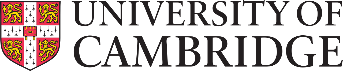 CLAIMANT’S DETAILSCLAIMANT’S DETAILSCLAIMANT’S DETAILSCLAIMANT’S DETAILSCLAIMANT’S DETAILSCLAIMANT’S DETAILSCLAIMANT’S DETAILSCLAIMANT’S DETAILSCLAIMANT’S DETAILSCLAIMANT’S DETAILSCLAIMANT’S DETAILSCLAIMANT’S DETAILSCLAIMANT’S DETAILSCLAIMANT’S DETAILSCLAIMANT’S DETAILSCLAIMANT’S DETAILSCLAIMANT’S DETAILSCLAIMANT’S DETAILSCLAIMANT’S DETAILSCLAIMANT’S DETAILSCLAIMANT’S DETAILSCLAIMANT’S DETAILSCLAIMANT’S DETAILSCLAIMANT’S DETAILSCLAIMANT’S DETAILSCLAIMANT’S DETAILSCLAIMANT’S DETAILSCLAIMANT’S DETAILSCLAIMANT’S DETAILSCLAIMANT’S DETAILSCLAIMANT’S DETAILSCLAIMANT’S DETAILSCLAIMANT’S DETAILSCLAIMANT’S DETAILSCLAIMANT’S DETAILSCLAIMANT’S DETAILSCLAIMANT’S DETAILSCLAIMANT’S DETAILSCLAIMANT’S DETAILSCLAIMANT’S DETAILSCLAIMANT’S DETAILSCLAIMANT’S DETAILSCLAIMANT’S DETAILSCLAIMANT’S DETAILSCLAIMANT’S DETAILSCLAIMANT’S DETAILSCLAIMANT’S DETAILSCLAIMANT’S DETAILSCLAIMANT’S DETAILSCLAIMANT’S DETAILSCLAIMANT’S DETAILSCLAIMANT’S DETAILSCLAIMANT’S DETAILSCLAIMANT’S DETAILSCLAIMANT’S DETAILSCLAIMANT’S DETAILSLASTNAME:LASTNAME:LASTNAME:LASTNAME:LASTNAME:LASTNAME:TITLE:TITLE:TITLE:TITLE:TITLE:TITLE:FIRSTNAME:FIRSTNAME:FIRSTNAME:FIRSTNAME:FIRSTNAME:FIRSTNAME:FIRSTNAME:EMAIL ADDRESS:EMAIL ADDRESS:EMAIL ADDRESS:EMAIL ADDRESS:EMAIL ADDRESS:EMAIL ADDRESS:EMAIL ADDRESS:EMAIL ADDRESS:EMAIL ADDRESS:EMAIL ADDRESS:EMAIL ADDRESS:EMAIL ADDRESS:EMAIL ADDRESS:EMAIL ADDRESS:EMAIL ADDRESS:DEPARTMENT:DEPARTMENT:DEPARTMENT:DEPARTMENT:DEPARTMENT:DIVINITYDIVINITYDIVINITYDIVINITYDIVINITYDIVINITYDIVINITYDIVINITYDIVINITYAREA OF RESEARCH:AREA OF RESEARCH:AREA OF RESEARCH:AREA OF RESEARCH:AREA OF RESEARCH:AREA OF RESEARCH:AREA OF RESEARCH:AREA OF RESEARCH:AREA OF RESEARCH:AREA OF RESEARCH:AREA OF RESEARCH:AREA OF RESEARCH:AREA OF RESEARCH:AREA OF RESEARCH:AREA OF RESEARCH:CHRISTIAN THEOLOGY SENIOR SEMINARCHRISTIAN THEOLOGY SENIOR SEMINARCHRISTIAN THEOLOGY SENIOR SEMINARCHRISTIAN THEOLOGY SENIOR SEMINARCHRISTIAN THEOLOGY SENIOR SEMINARCHRISTIAN THEOLOGY SENIOR SEMINARCHRISTIAN THEOLOGY SENIOR SEMINARCHRISTIAN THEOLOGY SENIOR SEMINARCHRISTIAN THEOLOGY SENIOR SEMINARCHRISTIAN THEOLOGY SENIOR SEMINARCHRISTIAN THEOLOGY SENIOR SEMINARCHRISTIAN THEOLOGY SENIOR SEMINARCHRISTIAN THEOLOGY SENIOR SEMINARCHRISTIAN THEOLOGY SENIOR SEMINARCHRISTIAN THEOLOGY SENIOR SEMINARCHRISTIAN THEOLOGY SENIOR SEMINARCHRISTIAN THEOLOGY SENIOR SEMINARCHRISTIAN THEOLOGY SENIOR SEMINARCHRISTIAN THEOLOGY SENIOR SEMINARCHRISTIAN THEOLOGY SENIOR SEMINARCHRISTIAN THEOLOGY SENIOR SEMINARCHRISTIAN THEOLOGY SENIOR SEMINARCHRISTIAN THEOLOGY SENIOR SEMINARCHRISTIAN THEOLOGY SENIOR SEMINARCHRISTIAN THEOLOGY SENIOR SEMINARCHRISTIAN THEOLOGY SENIOR SEMINARCHRISTIAN THEOLOGY SENIOR SEMINARCHRISTIAN THEOLOGY SENIOR SEMINARCHRISTIAN THEOLOGY SENIOR SEMINARCHRISTIAN THEOLOGY SENIOR SEMINARCHRISTIAN THEOLOGY SENIOR SEMINARCHRISTIAN THEOLOGY SENIOR SEMINARCHRISTIAN THEOLOGY SENIOR SEMINARCHRISTIAN THEOLOGY SENIOR SEMINARCHRISTIAN THEOLOGY SENIOR SEMINARCHRISTIAN THEOLOGY SENIOR SEMINARCHRISTIAN THEOLOGY SENIOR SEMINARCHRISTIAN THEOLOGY SENIOR SEMINARCHRISTIAN THEOLOGY SENIOR SEMINARCHRISTIAN THEOLOGY SENIOR SEMINARCHRISTIAN THEOLOGY SENIOR SEMINARRELATIONSHIP TO FACULTY: RELATIONSHIP TO FACULTY: RELATIONSHIP TO FACULTY: RELATIONSHIP TO FACULTY: RELATIONSHIP TO FACULTY: RELATIONSHIP TO FACULTY: RELATIONSHIP TO FACULTY: RELATIONSHIP TO FACULTY: RELATIONSHIP TO FACULTY: RELATIONSHIP TO FACULTY: RELATIONSHIP TO FACULTY: RELATIONSHIP TO FACULTY: RELATIONSHIP TO FACULTY: RELATIONSHIP TO FACULTY: RELATIONSHIP TO FACULTY: RELATIONSHIP TO FACULTY: RELATIONSHIP TO FACULTY: RELATIONSHIP TO FACULTY: RELATIONSHIP TO FACULTY: RELATIONSHIP TO FACULTY: Guest Lecturer Guest Lecturer Guest Lecturer Guest Lecturer Guest Lecturer Guest Lecturer Guest Lecturer Guest Lecturer StudentStudentStudentStudentStudentStudentStudentStudentInterview CandidateInterview CandidateInterview CandidateInterview CandidateInterview CandidateInterview CandidateInterview CandidateOtherOtherOtherPOSTAL ADDRESS: POSTAL ADDRESS: POSTAL ADDRESS: POSTAL ADDRESS: POSTAL ADDRESS: POSTAL ADDRESS: POSTAL ADDRESS: POSTAL ADDRESS: POSTAL ADDRESS: POSTAL ADDRESS: POSTAL ADDRESS: POSTAL ADDRESS: POSTAL ADDRESS: POSTAL ADDRESS: POSTAL ADDRESS: TRAVEL EXPENSESTRAVEL EXPENSESTRAVEL EXPENSESTRAVEL EXPENSESTRAVEL EXPENSESTRAVEL EXPENSESTRAVEL EXPENSESTRAVEL EXPENSESTRAVEL EXPENSESTRAVEL EXPENSESTRAVEL EXPENSESTRAVEL EXPENSESTRAVEL EXPENSESTRAVEL EXPENSESTRAVEL EXPENSESTRAVEL EXPENSESTRAVEL EXPENSESTRAVEL EXPENSESTRAVEL EXPENSESTRAVEL EXPENSESTRAVEL EXPENSESTRAVEL EXPENSESTRAVEL EXPENSESTRAVEL EXPENSESTRAVEL EXPENSESTRAVEL EXPENSESTRAVEL EXPENSESTRAVEL EXPENSESTRAVEL EXPENSESTRAVEL EXPENSESTRAVEL EXPENSESTRAVEL EXPENSESTRAVEL EXPENSESTRAVEL EXPENSESTRAVEL EXPENSESTRAVEL EXPENSESTRAVEL EXPENSESTRAVEL EXPENSESTRAVEL EXPENSESTRAVEL EXPENSESTRAVEL EXPENSESTRAVEL EXPENSESTRAVEL EXPENSESTRAVEL EXPENSESTRAVEL EXPENSESTRAVEL EXPENSESTRAVEL EXPENSESTRAVEL EXPENSESTRAVEL EXPENSESTRAVEL EXPENSESTRAVEL EXPENSESTRAVEL EXPENSESTRAVEL EXPENSESTRAVEL EXPENSESTRAVEL EXPENSESTRAVEL EXPENSES(See Chapter 5b of the Financial Procedures Manual for guidance on completion and the Finance Division website for current rates)(See Chapter 5b of the Financial Procedures Manual for guidance on completion and the Finance Division website for current rates)(See Chapter 5b of the Financial Procedures Manual for guidance on completion and the Finance Division website for current rates)(See Chapter 5b of the Financial Procedures Manual for guidance on completion and the Finance Division website for current rates)(See Chapter 5b of the Financial Procedures Manual for guidance on completion and the Finance Division website for current rates)(See Chapter 5b of the Financial Procedures Manual for guidance on completion and the Finance Division website for current rates)(See Chapter 5b of the Financial Procedures Manual for guidance on completion and the Finance Division website for current rates)(See Chapter 5b of the Financial Procedures Manual for guidance on completion and the Finance Division website for current rates)(See Chapter 5b of the Financial Procedures Manual for guidance on completion and the Finance Division website for current rates)(See Chapter 5b of the Financial Procedures Manual for guidance on completion and the Finance Division website for current rates)(See Chapter 5b of the Financial Procedures Manual for guidance on completion and the Finance Division website for current rates)(See Chapter 5b of the Financial Procedures Manual for guidance on completion and the Finance Division website for current rates)(See Chapter 5b of the Financial Procedures Manual for guidance on completion and the Finance Division website for current rates)(See Chapter 5b of the Financial Procedures Manual for guidance on completion and the Finance Division website for current rates)(See Chapter 5b of the Financial Procedures Manual for guidance on completion and the Finance Division website for current rates)(See Chapter 5b of the Financial Procedures Manual for guidance on completion and the Finance Division website for current rates)(See Chapter 5b of the Financial Procedures Manual for guidance on completion and the Finance Division website for current rates)(See Chapter 5b of the Financial Procedures Manual for guidance on completion and the Finance Division website for current rates)(See Chapter 5b of the Financial Procedures Manual for guidance on completion and the Finance Division website for current rates)(See Chapter 5b of the Financial Procedures Manual for guidance on completion and the Finance Division website for current rates)(See Chapter 5b of the Financial Procedures Manual for guidance on completion and the Finance Division website for current rates)(See Chapter 5b of the Financial Procedures Manual for guidance on completion and the Finance Division website for current rates)(See Chapter 5b of the Financial Procedures Manual for guidance on completion and the Finance Division website for current rates)(See Chapter 5b of the Financial Procedures Manual for guidance on completion and the Finance Division website for current rates)(See Chapter 5b of the Financial Procedures Manual for guidance on completion and the Finance Division website for current rates)(See Chapter 5b of the Financial Procedures Manual for guidance on completion and the Finance Division website for current rates)(See Chapter 5b of the Financial Procedures Manual for guidance on completion and the Finance Division website for current rates)(See Chapter 5b of the Financial Procedures Manual for guidance on completion and the Finance Division website for current rates)(See Chapter 5b of the Financial Procedures Manual for guidance on completion and the Finance Division website for current rates)(See Chapter 5b of the Financial Procedures Manual for guidance on completion and the Finance Division website for current rates)(See Chapter 5b of the Financial Procedures Manual for guidance on completion and the Finance Division website for current rates)(See Chapter 5b of the Financial Procedures Manual for guidance on completion and the Finance Division website for current rates)(See Chapter 5b of the Financial Procedures Manual for guidance on completion and the Finance Division website for current rates)(See Chapter 5b of the Financial Procedures Manual for guidance on completion and the Finance Division website for current rates)(See Chapter 5b of the Financial Procedures Manual for guidance on completion and the Finance Division website for current rates)(See Chapter 5b of the Financial Procedures Manual for guidance on completion and the Finance Division website for current rates)(See Chapter 5b of the Financial Procedures Manual for guidance on completion and the Finance Division website for current rates)(See Chapter 5b of the Financial Procedures Manual for guidance on completion and the Finance Division website for current rates)(See Chapter 5b of the Financial Procedures Manual for guidance on completion and the Finance Division website for current rates)(See Chapter 5b of the Financial Procedures Manual for guidance on completion and the Finance Division website for current rates)(See Chapter 5b of the Financial Procedures Manual for guidance on completion and the Finance Division website for current rates)(See Chapter 5b of the Financial Procedures Manual for guidance on completion and the Finance Division website for current rates)(See Chapter 5b of the Financial Procedures Manual for guidance on completion and the Finance Division website for current rates)(See Chapter 5b of the Financial Procedures Manual for guidance on completion and the Finance Division website for current rates)(See Chapter 5b of the Financial Procedures Manual for guidance on completion and the Finance Division website for current rates)(See Chapter 5b of the Financial Procedures Manual for guidance on completion and the Finance Division website for current rates)(See Chapter 5b of the Financial Procedures Manual for guidance on completion and the Finance Division website for current rates)(See Chapter 5b of the Financial Procedures Manual for guidance on completion and the Finance Division website for current rates)(See Chapter 5b of the Financial Procedures Manual for guidance on completion and the Finance Division website for current rates)(See Chapter 5b of the Financial Procedures Manual for guidance on completion and the Finance Division website for current rates)(See Chapter 5b of the Financial Procedures Manual for guidance on completion and the Finance Division website for current rates)(See Chapter 5b of the Financial Procedures Manual for guidance on completion and the Finance Division website for current rates)(See Chapter 5b of the Financial Procedures Manual for guidance on completion and the Finance Division website for current rates)(See Chapter 5b of the Financial Procedures Manual for guidance on completion and the Finance Division website for current rates)(See Chapter 5b of the Financial Procedures Manual for guidance on completion and the Finance Division website for current rates)(See Chapter 5b of the Financial Procedures Manual for guidance on completion and the Finance Division website for current rates)DateDateDateDateDateDateDateDateDateDateDateTime LeftTime LeftTime LeftTime LeftTime LeftTime LeftTime LeftTime ArrivedTime ArrivedTime ArrivedTime ArrivedTime ArrivedTime ArrivedMethod Of TravelMethod Of TravelMethod Of TravelMethod Of TravelMethod Of TravelMethod Of TravelMethod Of TravelMethod Of TravelMethod Of TravelMethod Of TravelMethod Of TravelMethod Of TravelMethod Of TravelMethod Of TravelMileage (Claimed at 45p)Mileage (Claimed at 45p)Mileage (Claimed at 45p)Mileage (Claimed at 45p)Mileage (Claimed at 45p)Mileage (Claimed at 45p)Mileage (Claimed at 45p)Mileage (Claimed at 45p)Mileage (Claimed at 45p)CostCostCostCostCostCostCostCostCost£££££££££££££££££££££Purpose of Journey/s:Purpose of Journey/s:Purpose of Journey/s:Purpose of Journey/s:Purpose of Journey/s:Purpose of Journey/s:Purpose of Journey/s:Purpose of Journey/s:Purpose of Journey/s:Purpose of Journey/s:Purpose of Journey/s:Purpose of Journey/s:Purpose of Journey/s:Purpose of Journey/s:Purpose of Journey/s:Purpose of Journey/s:Purpose of Journey/s:Purpose of Journey/s:Purpose of Journey/s:Purpose of Journey/s:Purpose of Journey/s:Purpose of Journey/s:Purpose of Journey/s:Purpose of Journey/s:Purpose of Journey/s:Purpose of Journey/s:Purpose of Journey/s:Purpose of Journey/s:Purpose of Journey/s:Purpose of Journey/s:OTHER EXPENSES OTHER EXPENSES OTHER EXPENSES OTHER EXPENSES OTHER EXPENSES OTHER EXPENSES OTHER EXPENSES OTHER EXPENSES OTHER EXPENSES OTHER EXPENSES OTHER EXPENSES OTHER EXPENSES OTHER EXPENSES OTHER EXPENSES OTHER EXPENSES OTHER EXPENSES OTHER EXPENSES OTHER EXPENSES OTHER EXPENSES OTHER EXPENSES OTHER EXPENSES OTHER EXPENSES OTHER EXPENSES OTHER EXPENSES OTHER EXPENSES OTHER EXPENSES OTHER EXPENSES OTHER EXPENSES OTHER EXPENSES OTHER EXPENSES OTHER EXPENSES OTHER EXPENSES OTHER EXPENSES OTHER EXPENSES OTHER EXPENSES OTHER EXPENSES OTHER EXPENSES OTHER EXPENSES OTHER EXPENSES OTHER EXPENSES OTHER EXPENSES OTHER EXPENSES OTHER EXPENSES OTHER EXPENSES OTHER EXPENSES OTHER EXPENSES OTHER EXPENSES OTHER EXPENSES OTHER EXPENSES OTHER EXPENSES OTHER EXPENSES OTHER EXPENSES OTHER EXPENSES OTHER EXPENSES OTHER EXPENSES OTHER EXPENSES jj(For business entertainment claims please attach details re the purpose of the entertainment, the names of all those in attendance and their institutions)jj(For business entertainment claims please attach details re the purpose of the entertainment, the names of all those in attendance and their institutions)jj(For business entertainment claims please attach details re the purpose of the entertainment, the names of all those in attendance and their institutions)jj(For business entertainment claims please attach details re the purpose of the entertainment, the names of all those in attendance and their institutions)jj(For business entertainment claims please attach details re the purpose of the entertainment, the names of all those in attendance and their institutions)jj(For business entertainment claims please attach details re the purpose of the entertainment, the names of all those in attendance and their institutions)jj(For business entertainment claims please attach details re the purpose of the entertainment, the names of all those in attendance and their institutions)jj(For business entertainment claims please attach details re the purpose of the entertainment, the names of all those in attendance and their institutions)jj(For business entertainment claims please attach details re the purpose of the entertainment, the names of all those in attendance and their institutions)jj(For business entertainment claims please attach details re the purpose of the entertainment, the names of all those in attendance and their institutions)jj(For business entertainment claims please attach details re the purpose of the entertainment, the names of all those in attendance and their institutions)jj(For business entertainment claims please attach details re the purpose of the entertainment, the names of all those in attendance and their institutions)jj(For business entertainment claims please attach details re the purpose of the entertainment, the names of all those in attendance and their institutions)jj(For business entertainment claims please attach details re the purpose of the entertainment, the names of all those in attendance and their institutions)jj(For business entertainment claims please attach details re the purpose of the entertainment, the names of all those in attendance and their institutions)jj(For business entertainment claims please attach details re the purpose of the entertainment, the names of all those in attendance and their institutions)jj(For business entertainment claims please attach details re the purpose of the entertainment, the names of all those in attendance and their institutions)jj(For business entertainment claims please attach details re the purpose of the entertainment, the names of all those in attendance and their institutions)jj(For business entertainment claims please attach details re the purpose of the entertainment, the names of all those in attendance and their institutions)jj(For business entertainment claims please attach details re the purpose of the entertainment, the names of all those in attendance and their institutions)jj(For business entertainment claims please attach details re the purpose of the entertainment, the names of all those in attendance and their institutions)jj(For business entertainment claims please attach details re the purpose of the entertainment, the names of all those in attendance and their institutions)jj(For business entertainment claims please attach details re the purpose of the entertainment, the names of all those in attendance and their institutions)jj(For business entertainment claims please attach details re the purpose of the entertainment, the names of all those in attendance and their institutions)jj(For business entertainment claims please attach details re the purpose of the entertainment, the names of all those in attendance and their institutions)jj(For business entertainment claims please attach details re the purpose of the entertainment, the names of all those in attendance and their institutions)jj(For business entertainment claims please attach details re the purpose of the entertainment, the names of all those in attendance and their institutions)jj(For business entertainment claims please attach details re the purpose of the entertainment, the names of all those in attendance and their institutions)jj(For business entertainment claims please attach details re the purpose of the entertainment, the names of all those in attendance and their institutions)jj(For business entertainment claims please attach details re the purpose of the entertainment, the names of all those in attendance and their institutions)jj(For business entertainment claims please attach details re the purpose of the entertainment, the names of all those in attendance and their institutions)jj(For business entertainment claims please attach details re the purpose of the entertainment, the names of all those in attendance and their institutions)jj(For business entertainment claims please attach details re the purpose of the entertainment, the names of all those in attendance and their institutions)jj(For business entertainment claims please attach details re the purpose of the entertainment, the names of all those in attendance and their institutions)jj(For business entertainment claims please attach details re the purpose of the entertainment, the names of all those in attendance and their institutions)jj(For business entertainment claims please attach details re the purpose of the entertainment, the names of all those in attendance and their institutions)jj(For business entertainment claims please attach details re the purpose of the entertainment, the names of all those in attendance and their institutions)jj(For business entertainment claims please attach details re the purpose of the entertainment, the names of all those in attendance and their institutions)jj(For business entertainment claims please attach details re the purpose of the entertainment, the names of all those in attendance and their institutions)jj(For business entertainment claims please attach details re the purpose of the entertainment, the names of all those in attendance and their institutions)jj(For business entertainment claims please attach details re the purpose of the entertainment, the names of all those in attendance and their institutions)jj(For business entertainment claims please attach details re the purpose of the entertainment, the names of all those in attendance and their institutions)jj(For business entertainment claims please attach details re the purpose of the entertainment, the names of all those in attendance and their institutions)jj(For business entertainment claims please attach details re the purpose of the entertainment, the names of all those in attendance and their institutions)jj(For business entertainment claims please attach details re the purpose of the entertainment, the names of all those in attendance and their institutions)jj(For business entertainment claims please attach details re the purpose of the entertainment, the names of all those in attendance and their institutions)jj(For business entertainment claims please attach details re the purpose of the entertainment, the names of all those in attendance and their institutions)jj(For business entertainment claims please attach details re the purpose of the entertainment, the names of all those in attendance and their institutions)jj(For business entertainment claims please attach details re the purpose of the entertainment, the names of all those in attendance and their institutions)jj(For business entertainment claims please attach details re the purpose of the entertainment, the names of all those in attendance and their institutions)jj(For business entertainment claims please attach details re the purpose of the entertainment, the names of all those in attendance and their institutions)jj(For business entertainment claims please attach details re the purpose of the entertainment, the names of all those in attendance and their institutions)jj(For business entertainment claims please attach details re the purpose of the entertainment, the names of all those in attendance and their institutions)jj(For business entertainment claims please attach details re the purpose of the entertainment, the names of all those in attendance and their institutions)jj(For business entertainment claims please attach details re the purpose of the entertainment, the names of all those in attendance and their institutions)jj(For business entertainment claims please attach details re the purpose of the entertainment, the names of all those in attendance and their institutions)DateDateDateDateDateDateDateDateDateDateDateNature of Expense:                                                                                                     Nature of Expense:                                                                                                     Nature of Expense:                                                                                                     Nature of Expense:                                                                                                     Nature of Expense:                                                                                                     Nature of Expense:                                                                                                     Nature of Expense:                                                                                                     Nature of Expense:                                                                                                     Nature of Expense:                                                                                                     Nature of Expense:                                                                                                     Nature of Expense:                                                                                                     Nature of Expense:                                                                                                     Nature of Expense:                                                                                                     Nature of Expense:                                                                                                     Nature of Expense:                                                                                                     Nature of Expense:                                                                                                     Nature of Expense:                                                                                                     Nature of Expense:                                                                                                     Nature of Expense:                                                                                                     Nature of Expense:                                                                                                     Nature of Expense:                                                                                                     Nature of Expense:                                                                                                     Nature of Expense:                                                                                                     Nature of Expense:                                                                                                     Nature of Expense:                                                                                                     Nature of Expense:                                                                                                     Nature of Expense:                                                                                                     Nature of Expense:                                                                                                     Nature of Expense:                                                                                                     Nature of Expense:                                                                                                     Nature of Expense:                                                                                                     Nature of Expense:                                                                                                     Nature of Expense:                                                                                                     Nature of Expense:                                                                                                     Nature of Expense:                                                                                                     Nature of Expense:                                                                                                     CostCostCostCostCostCostCostCostCost£££££££££££££££££££££TOTALS & CLAIMANT’S SIGNATURE TOTALS & CLAIMANT’S SIGNATURE TOTALS & CLAIMANT’S SIGNATURE TOTALS & CLAIMANT’S SIGNATURE TOTALS & CLAIMANT’S SIGNATURE TOTALS & CLAIMANT’S SIGNATURE TOTALS & CLAIMANT’S SIGNATURE TOTALS & CLAIMANT’S SIGNATURE TOTALS & CLAIMANT’S SIGNATURE TOTALS & CLAIMANT’S SIGNATURE TOTALS & CLAIMANT’S SIGNATURE TOTALS & CLAIMANT’S SIGNATURE TOTALS & CLAIMANT’S SIGNATURE TOTALS & CLAIMANT’S SIGNATURE TOTALS & CLAIMANT’S SIGNATURE TOTALS & CLAIMANT’S SIGNATURE TOTALS & CLAIMANT’S SIGNATURE TOTALS & CLAIMANT’S SIGNATURE TOTALS & CLAIMANT’S SIGNATURE TOTALS & CLAIMANT’S SIGNATURE TOTALS & CLAIMANT’S SIGNATURE TOTALS & CLAIMANT’S SIGNATURE TOTALS & CLAIMANT’S SIGNATURE TOTALS & CLAIMANT’S SIGNATURE TOTALS & CLAIMANT’S SIGNATURE TOTALS & CLAIMANT’S SIGNATURE TOTALS & CLAIMANT’S SIGNATURE TOTALS & CLAIMANT’S SIGNATURE TOTALS & CLAIMANT’S SIGNATURE TOTALS & CLAIMANT’S SIGNATURE TOTALS & CLAIMANT’S SIGNATURE TOTALS & CLAIMANT’S SIGNATURE TOTALS & CLAIMANT’S SIGNATURE TOTALS & CLAIMANT’S SIGNATURE TOTALS & CLAIMANT’S SIGNATURE TOTALS & CLAIMANT’S SIGNATURE TOTALS & CLAIMANT’S SIGNATURE TOTALS & CLAIMANT’S SIGNATURE TOTALS & CLAIMANT’S SIGNATURE TOTALS & CLAIMANT’S SIGNATURE TOTALS & CLAIMANT’S SIGNATURE TOTALS & CLAIMANT’S SIGNATURE TOTALS & CLAIMANT’S SIGNATURE TOTALS & CLAIMANT’S SIGNATURE TOTALS & CLAIMANT’S SIGNATURE TOTALS & CLAIMANT’S SIGNATURE TOTALS & CLAIMANT’S SIGNATURE TOTALS & CLAIMANT’S SIGNATURE TOTALS & CLAIMANT’S SIGNATURE TOTALS & CLAIMANT’S SIGNATURE TOTALS & CLAIMANT’S SIGNATURE TOTALS & CLAIMANT’S SIGNATURE TOTALS & CLAIMANT’S SIGNATURE TOTALS & CLAIMANT’S SIGNATURE TOTALS & CLAIMANT’S SIGNATURE TOTALS & CLAIMANT’S SIGNATURE I certify that I have incurred expenses of:I certify that I have incurred expenses of:I certify that I have incurred expenses of:I certify that I have incurred expenses of:I certify that I have incurred expenses of:I certify that I have incurred expenses of:I certify that I have incurred expenses of:I certify that I have incurred expenses of:I certify that I have incurred expenses of:I certify that I have incurred expenses of:I certify that I have incurred expenses of:I certify that I have incurred expenses of:I certify that I have incurred expenses of:I certify that I have incurred expenses of:I certify that I have incurred expenses of:I certify that I have incurred expenses of:I certify that I have incurred expenses of:I certify that I have incurred expenses of:I certify that I have incurred expenses of:I certify that I have incurred expenses of:I certify that I have incurred expenses of:I certify that I have incurred expenses of:I certify that I have incurred expenses of:£                           £                           £                           £                           £                           £                           £                           £                           £                           £                           Alternate Currency Required:Alternate Currency Required:Alternate Currency Required:Alternate Currency Required:Alternate Currency Required:Alternate Currency Required:Alternate Currency Required:Alternate Currency Required:Alternate Currency Required:Alternate Currency Required:Alternate Currency Required:Alternate Currency Required:I certify that I have incurred expenses of:I certify that I have incurred expenses of:I certify that I have incurred expenses of:I certify that I have incurred expenses of:I certify that I have incurred expenses of:I certify that I have incurred expenses of:I certify that I have incurred expenses of:I certify that I have incurred expenses of:I certify that I have incurred expenses of:I certify that I have incurred expenses of:I certify that I have incurred expenses of:I certify that I have incurred expenses of:I certify that I have incurred expenses of:I certify that I have incurred expenses of:I certify that I have incurred expenses of:I certify that I have incurred expenses of:I certify that I have incurred expenses of:I certify that I have incurred expenses of:I certify that I have incurred expenses of:I certify that I have incurred expenses of:I certify that I have incurred expenses of:I certify that I have incurred expenses of:I certify that I have incurred expenses of:£                           £                           £                           £                           £                           £                           £                           £                           £                           £                           and the original receipts/supporting vouchers are attached.and the original receipts/supporting vouchers are attached.and the original receipts/supporting vouchers are attached.and the original receipts/supporting vouchers are attached.and the original receipts/supporting vouchers are attached.and the original receipts/supporting vouchers are attached.and the original receipts/supporting vouchers are attached.and the original receipts/supporting vouchers are attached.and the original receipts/supporting vouchers are attached.and the original receipts/supporting vouchers are attached.and the original receipts/supporting vouchers are attached.and the original receipts/supporting vouchers are attached.and the original receipts/supporting vouchers are attached.and the original receipts/supporting vouchers are attached.and the original receipts/supporting vouchers are attached.and the original receipts/supporting vouchers are attached.and the original receipts/supporting vouchers are attached.and the original receipts/supporting vouchers are attached.and the original receipts/supporting vouchers are attached.and the original receipts/supporting vouchers are attached.and the original receipts/supporting vouchers are attached.and the original receipts/supporting vouchers are attached.and the original receipts/supporting vouchers are attached.and the original receipts/supporting vouchers are attached.and the original receipts/supporting vouchers are attached.and the original receipts/supporting vouchers are attached.and the original receipts/supporting vouchers are attached.and the original receipts/supporting vouchers are attached.and the original receipts/supporting vouchers are attached.and the original receipts/supporting vouchers are attached.and the original receipts/supporting vouchers are attached.and the original receipts/supporting vouchers are attached.and the original receipts/supporting vouchers are attached.Total Expenses:Total Expenses:Total Expenses:Total Expenses:Total Expenses:Total Expenses:Total Expenses:Total Expenses:£££££££I hereby apply for a reimbursement for:I hereby apply for a reimbursement for:I hereby apply for a reimbursement for:I hereby apply for a reimbursement for:I hereby apply for a reimbursement for:I hereby apply for a reimbursement for:I hereby apply for a reimbursement for:I hereby apply for a reimbursement for:I hereby apply for a reimbursement for:I hereby apply for a reimbursement for:I hereby apply for a reimbursement for:I hereby apply for a reimbursement for:I hereby apply for a reimbursement for:I hereby apply for a reimbursement for:I hereby apply for a reimbursement for:I hereby apply for a reimbursement for:I hereby apply for a reimbursement for:I hereby apply for a reimbursement for:I hereby apply for a reimbursement for:I hereby apply for a reimbursement for:I hereby apply for a reimbursement for:I hereby apply for a reimbursement for:I hereby apply for a reimbursement for:££££££££££Less Advances Taken:Less Advances Taken:Less Advances Taken:Less Advances Taken:Less Advances Taken:Less Advances Taken:Less Advances Taken:Less Advances Taken:£££££££Signed:Signed:Signed:Signed:Signed:Signed:Signed:Signed:Date:Date:Date:Date:Date:Total Claim:Total Claim:Total Claim:Total Claim:Total Claim:Total Claim:Total Claim:Total Claim:£££££££TO BE COMPLETED BY ACCOUNTS DEPARTMENT: TO BE COMPLETED BY ACCOUNTS DEPARTMENT: TO BE COMPLETED BY ACCOUNTS DEPARTMENT: TO BE COMPLETED BY ACCOUNTS DEPARTMENT: TO BE COMPLETED BY ACCOUNTS DEPARTMENT: TO BE COMPLETED BY ACCOUNTS DEPARTMENT: TO BE COMPLETED BY ACCOUNTS DEPARTMENT: TO BE COMPLETED BY ACCOUNTS DEPARTMENT: TO BE COMPLETED BY ACCOUNTS DEPARTMENT: TO BE COMPLETED BY ACCOUNTS DEPARTMENT: TO BE COMPLETED BY ACCOUNTS DEPARTMENT: TO BE COMPLETED BY ACCOUNTS DEPARTMENT: TO BE COMPLETED BY ACCOUNTS DEPARTMENT: TO BE COMPLETED BY ACCOUNTS DEPARTMENT: TO BE COMPLETED BY ACCOUNTS DEPARTMENT: TO BE COMPLETED BY ACCOUNTS DEPARTMENT: TO BE COMPLETED BY ACCOUNTS DEPARTMENT: TO BE COMPLETED BY ACCOUNTS DEPARTMENT: TO BE COMPLETED BY ACCOUNTS DEPARTMENT: TO BE COMPLETED BY ACCOUNTS DEPARTMENT: TO BE COMPLETED BY ACCOUNTS DEPARTMENT: TO BE COMPLETED BY ACCOUNTS DEPARTMENT: TO BE COMPLETED BY ACCOUNTS DEPARTMENT: TO BE COMPLETED BY ACCOUNTS DEPARTMENT: TO BE COMPLETED BY ACCOUNTS DEPARTMENT: TO BE COMPLETED BY ACCOUNTS DEPARTMENT: TO BE COMPLETED BY ACCOUNTS DEPARTMENT: TO BE COMPLETED BY ACCOUNTS DEPARTMENT: TO BE COMPLETED BY ACCOUNTS DEPARTMENT: TO BE COMPLETED BY ACCOUNTS DEPARTMENT: TO BE COMPLETED BY ACCOUNTS DEPARTMENT: TO BE COMPLETED BY ACCOUNTS DEPARTMENT: TO BE COMPLETED BY ACCOUNTS DEPARTMENT: TO BE COMPLETED BY ACCOUNTS DEPARTMENT: TO BE COMPLETED BY ACCOUNTS DEPARTMENT: TO BE COMPLETED BY ACCOUNTS DEPARTMENT: TO BE COMPLETED BY ACCOUNTS DEPARTMENT: TO BE COMPLETED BY ACCOUNTS DEPARTMENT: TO BE COMPLETED BY ACCOUNTS DEPARTMENT: TO BE COMPLETED BY ACCOUNTS DEPARTMENT: TO BE COMPLETED BY ACCOUNTS DEPARTMENT: TO BE COMPLETED BY ACCOUNTS DEPARTMENT: TO BE COMPLETED BY ACCOUNTS DEPARTMENT: TO BE COMPLETED BY ACCOUNTS DEPARTMENT: TO BE COMPLETED BY ACCOUNTS DEPARTMENT: TO BE COMPLETED BY ACCOUNTS DEPARTMENT: TO BE COMPLETED BY ACCOUNTS DEPARTMENT: TO BE COMPLETED BY ACCOUNTS DEPARTMENT: TO BE COMPLETED BY ACCOUNTS DEPARTMENT: TO BE COMPLETED BY ACCOUNTS DEPARTMENT: TO BE COMPLETED BY ACCOUNTS DEPARTMENT: TO BE COMPLETED BY ACCOUNTS DEPARTMENT: TO BE COMPLETED BY ACCOUNTS DEPARTMENT: TO BE COMPLETED BY ACCOUNTS DEPARTMENT: TO BE COMPLETED BY ACCOUNTS DEPARTMENT: TO BE COMPLETED BY ACCOUNTS DEPARTMENT: Authorisation Signature:Authorisation Signature:Authorisation Signature:Authorisation Signature:Authorisation Signature:Authorisation Signature:Authorisation Signature:Authorisation Signature:Authorisation Signature:Authorisation Signature:Authorisation Signature:Authorisation Signature:Authorisation Signature:Authorisation Signature:Authorisation Signature:Authorisation Signature:Authorisation Signature:Authorisation Signature:Authorisation Signature:Authorisation Signature:Authorisation Signature:Authorisation Signature:Authorisation Signature:Accounting Codes:Accounting Codes:Accounting Codes:Accounting Codes:Accounting Codes:Accounting Codes:Accounting Codes:Accounting Codes:Accounting Codes:Accounting Codes:Accounting Codes:Accounting Codes:Accounting Codes:Accounting Codes:Accounting Codes:Accounting Codes:Accounting Codes:Accounting Codes:Accounting Codes:Accounting Codes:Accounting Codes:Accounting Codes:Accounting Codes:Accounting Codes:Accounting Codes:Accounting Codes:Accounting Codes:Accounting Codes:Accounting Codes:Accounting Codes:Accounting Codes:UUUUUUUGGGGGGGFFFFFFGFFFFSSSEEEPrint Name: Print Name: Print Name: Print Name: Print Name: Print Name: Print Name: Print Name: Print Name: Print Name: Print Name: Print Name: EEEEEZZZZZZZZZZZZZZZCHRISTIAN THEOLOGY SENIOR SEMINARCHRISTIAN THEOLOGY SENIOR SEMINARCHRISTIAN THEOLOGY SENIOR SEMINARCHRISTIAN THEOLOGY SENIOR SEMINARCHRISTIAN THEOLOGY SENIOR SEMINARCHRISTIAN THEOLOGY SENIOR SEMINARCHRISTIAN THEOLOGY SENIOR SEMINARCHRISTIAN THEOLOGY SENIOR SEMINARCHRISTIAN THEOLOGY SENIOR SEMINARCHRISTIAN THEOLOGY SENIOR SEMINARCHRISTIAN THEOLOGY SENIOR SEMINARCHRISTIAN THEOLOGY SENIOR SEMINARCHRISTIAN THEOLOGY SENIOR SEMINARCHRISTIAN THEOLOGY SENIOR SEMINARCHRISTIAN THEOLOGY SENIOR SEMINARCHRISTIAN THEOLOGY SENIOR SEMINARCHRISTIAN THEOLOGY SENIOR SEMINARCHRISTIAN THEOLOGY SENIOR SEMINARCHRISTIAN THEOLOGY SENIOR SEMINARCHRISTIAN THEOLOGY SENIOR SEMINARCHRISTIAN THEOLOGY SENIOR SEMINARCHRISTIAN THEOLOGY SENIOR SEMINARCHRISTIAN THEOLOGY SENIOR SEMINARCHRISTIAN THEOLOGY SENIOR SEMINARCHRISTIAN THEOLOGY SENIOR SEMINARCHRISTIAN THEOLOGY SENIOR SEMINARCHRISTIAN THEOLOGY SENIOR SEMINARCHRISTIAN THEOLOGY SENIOR SEMINARCHRISTIAN THEOLOGY SENIOR SEMINARCHRISTIAN THEOLOGY SENIOR SEMINARCHRISTIAN THEOLOGY SENIOR SEMINARAmount: Amount: Amount: Amount: Amount: Amount: Amount: Amount: Amount: Amount: Amount: ££££££££££££SHARED SERVICES PROCESSED:SHARED SERVICES PROCESSED:SHARED SERVICES PROCESSED:SHARED SERVICES PROCESSED:SHARED SERVICES PROCESSED:SHARED SERVICES PROCESSED:SHARED SERVICES PROCESSED:SHARED SERVICES PROCESSED:SHARED SERVICES PROCESSED:SHARED SERVICES PROCESSED:SHARED SERVICES PROCESSED:SHARED SERVICES PROCESSED:SHARED SERVICES PROCESSED:SHARED SERVICES PROCESSED:SHARED SERVICES PROCESSED:SHARED SERVICES PROCESSED:SHARED SERVICES PROCESSED:SHARED SERVICES PROCESSED:SHARED SERVICES PROCESSED:SHARED SERVICES PROCESSED:SHARED SERVICES PROCESSED:SHARED SERVICES PROCESSED:SHARED SERVICES PROCESSED:GGFFF